Pilgrim Registration Form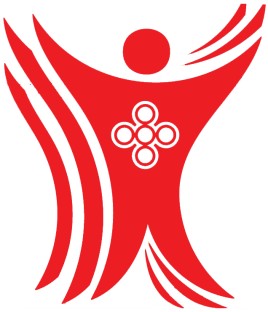 Rome11 to 14 October 2019Please read the following information before filling in the registration form:There are 8 sections in this registration form.Section 6 applies only to those who may need a visa.Section 7 applies only to those with special requirements that the Westminster Youth Ministry team will need to know about, such as dietary needs etc.Deadline:The deadline for completing the registration form is 11 September 2019.On completion of the registration form:A non-refundable deposit of £50 is required with the registration form.This form can be sent to: Westminster Youth Ministry, Waxwell House, 125 Waxwell Lane, London, HA5 3EPAlternatively, it can be sent to: youth@rcdow.org.ukIf you wish to send the payments electronically, please use the following bank details:Bank account: 	81672134Sort code: 	400520Account name: 	WRCDT Youth PilgrimagesPlease quote reference ‘JHNCanonisation’ in bank transfer.If you wish to pay by cheque, please make them payable to ‘WRCDT Youth Pilgrimages’ and send them to the above address.Required forms:After completing this registration form a medical form will be sent to you for completion. Protecting your privacyThe details you have provided in this form will be stored securely on the diocesan computer system. Your details will be entered into our database, with the limited purpose of sending you updates on other upcoming youth events. You can read our full privacy policy at: dowym.com/privacy-policy1 Personal detailsPlease fill in all the boxes in this section.* Please note: your passport must be valid for the entire period of the pilgrimage and must have at least six months remaining upon arriving back in England.2 Emergency contactPlease fill in all the boxes in this section.3 Pilgrimage outlineThis is a young adult pilgrimage – all attendees must be over the age of 18 on 1 October 2019.The pilgrimage cost of £480 includes air travel, accommodation (two people sharing), breakfast and transfers in Italy. Travel insurance is not included.Departure:	11 October. 07:25 – 10:55. London Heathrow to Rome Fiumicino. AZ201G.Return:		14 October. 21:20 – 23:05. Rome Fiumicino to London Heathrow. AZ210G.PaymentsPayment 1: £50 deposit (payable to WRCDT, submitted with this form and non-refundable)Payment 2: £200 by 15 SeptemberPayment 3: £230 by 20 SeptemberPlease select your payment method:	Electronic transfer  /  Cheque 4 Room sharingAre there any particular people with whom you are happy to share a room?5 InsuranceTravel insurance is not included in the overall cost. You will need to arrange your own insurance, but please supply the information to us by filling in all the boxes below.People living within the European Union should bring their European Health Insurance Card (EHIC). More information can be found at: http://www.nhs.uk/NHSEngland/Healthcareabroad/EHIC/Pages/about-the-ehic.aspx6 VisasThis section applies only to those who may have to apply for a Visa. If you are holding a British passport, you do not require a Visa and can skip this section.If you require a Visa for the pilgrimage, please complete the necessary steps.Information about Visas can be found at: https://www.gov.uk/browse/visas-immigration7 Special requirementsThis section applies only to those with special requirements. If you do not have any, skip this section.Please specify below any information or special requirements, e.g. dietary requirements, medical conditions, you may have in order for us to best assist in providing you with your pilgrimage.8 Signature and datePlease sign and date your registration form in the space provided below.Signature							Date TitleMr / Mrs / Ms / Dr / Fr / Rev / Sr / OtherMr / Mrs / Ms / Dr / Fr / Rev / Sr / OtherMr / Mrs / Ms / Dr / Fr / Rev / Sr / OtherMr / Mrs / Ms / Dr / Fr / Rev / Sr / OtherMr / Mrs / Ms / Dr / Fr / Rev / Sr / OtherMr / Mrs / Ms / Dr / Fr / Rev / Sr / OtherNameAddressPostcodeEmailParishTownHome numberMobile numberDate of birthDAYMONTHMONTHYEARYEARPassport numberNationalityCountry of issueDate of issueDAYMONTHMONTHYEARYEARDate of expiry*DAYMONTHMONTHYEARYEARTitleMr / Mrs / Ms / Dr / Fr / Rev / Sr / OtherMr / Mrs / Ms / Dr / Fr / Rev / Sr / OtherNameAddressPostcodeEmailHome numberMobile numberHow is this person related to you?Yes (who?)NoCompany or Companies you are insured withPolicy number(s)